                                                                                         Приложение 2.8.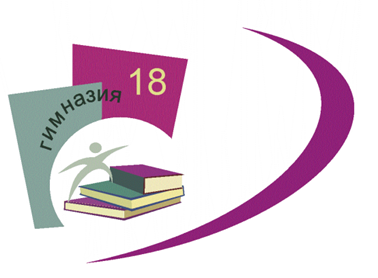 Основной общеобразовательной программы –образовательной программы основного общего образования МАОУ гимназии  №18, утвержденной приказом МАОУ гимназии № 18                                                                          от 11.01.2021. № 17РАБОЧАЯ ПРОГРАММА КУРСА ВНЕУРОЧНОЙ ДЕЯТЕЛЬНОСТИ«ХУДОЖЕСТВЕННАЯ ОБРАБОТКА ДРЕВЕСИНЫ»Основное общее образование                                                     6-7 класс(Научно-техническое направление)Целью Программы является развитие способностей ребенка к обработке древесины с помощью ручного инструмента и механического оборудования. Второй, и не менее важной, целью является создание благоприятных условий для гармоничного развития и воспитания личности, способной к самостоятельному решению технических проблем.Задачи Программы:1 Обучающиеразвитие системы УУД ребенка на основе изучения доступных его возрасту видов технического труда с соблюдением правил и норм техники безопасности;восприятие и развитие технического, творческого мышления, потребительской и экологической культуры;привитие бережного отношения к используемым материалам, инструменту оборудованию, электроэнергии.       2 Воспитательные         *воспитание культурно- эстетических норм поведения;         *формирование коммуникативных качеств и активной жизненной позиции;         * создание мотивации для дальнейшего саморазвития;    3 РазвивающиеРазвитие творческих и конструкторских способностей;Развитие духовно-нравственных качеств личности;  Обучаясь по данной Программе воспитанник получает новые знания о формах и методах обработки древесины. На занятиях обучаемые учатся разрабатывать технологические процессы и конструировать изделия из древесины.Результаты освоения курса внеурочной деятельности Содержание программы внеурочной деятельности с указанием форм организации и видов деятельности1 год обученияРаздел 2. Комплекс организационно-педагогических условийМодуль учитывает возрастные и психологические особенности детей. Педагог должен строго соблюдать режим обучения и отдыха, постоянно заботится о правильной позе при работе с инструментами. В начале занятий проводится разминка, которая позволяет настроить учащихся физически и психологически на предстоящую работу. Для стимулирования устойчивости внимания, в ходе занятий периодически меняются виды работ учащегося. Интерес к содержанию учебной деятельности подкрепляется одобрением и похвалой деятельности детей педагогом, тем самым подчёркивается успех, продвижение вперёд и вселяется надежда на более качественную работу.Модуль составлен по принципу постепенного нарастания сложности материала. На каждом занятии педагог объясняет новую тему, демонстрирует готовый образец конструкции, поясняет порядок выполнения практического задания одновременно всем учащимся группы. Если некоторые учащиеся выполняют приёмы неправильно, работа прерывается, педагог объясняет и показывает, как правильно пользоваться инструментом, выполнять технологический приём.2.1 Условия реализации ПрограммыРаздел 3. Учебно- тематический план и содержание занятий модуляСодержание модуля1. Введение. Знакомство с объединением дополнительного образования. Цели и задачи кружка. План работы. Техника безопасности. 2. Разработка технологической документации. Виды технологической документации. Алгоритм составления технологической документации. Методы решения технических задач. Практическая работа: решение задач; разработка технологических карт, чертежей на кораблик, разделочную доску, вилку и лопатку для посуды с тефлоновым покрытием. 3. Древесные материалы. Основные породы древесины. Свойства древесины. Влажность. Сушка древесины. Виды лесоматериалов. Практическая работа: сравнение пород древесины при помощи лабораторного оборудования.Лабораторная работа: «Определение свойств древесины»; «Определение влажности древесины»; подготовка заготовок к обработке.4. Ручная обработка древесины.Строгание. Виды стругов. Порядок строгания. Приспособления для строгания. Порядок разметки и строгания цилиндрических и профильных поверхностей. Разметка. Пиление. Виды пил. Приёмы работы. Наладка инструмента. Приспособления для пиления. Ручное сверление. Приспособления и инструмент для ручного сверления. Приемы сверления. Долото и стамески. Приемы долбления. Практическая работа: отработка приёмов работы ручным инструментом.Пробные работы: строгание дощечки по размеру; изготовление лопатки для кухни, разделочной доски, разработка и изготовление сувениров, простой мебели.5. Механическая обработка древесины. Устройство сверлильного станка. Инструмент. Приёмы сверления. Устройство ТДС-120. Инструмент. Приёмы работы. Обработка фасонных поверхностей. Обработка внутренних поверхностей. Штангенинструмент. Измерение.Практическая работа: отработка приёмов работы на станках; изготовление ручек к напильнику, долото, пасхальных яиц, подсвечников. Лабораторная работа: «Измерение штангенциркулем».6. Столярные вязки.Виды шиповых соединений. Разметка шиповых соединений. Изготовление прямого одинарного, «ласточкин хвост», круглого шипов. Инструмент. Приёмы работы. Практическая работа: выполнение пробных работ по изготовлению шиповых соединений: прямой одинарный шип, шип «ласточкин хвост», круглый шип.7. Соединение на гвоздях и шурупах. Виды гвоздей и шурупов. Приёмы образования соединения. Инструмент.Практическая работа: соединение деталей изделия на гвоздях и шурупах; изготовление лопатки для уборки снега, скамеечки.8. Клеи.Виды столярных клеев. Физические основы склеивания. Подготовка поверхностей к склеиванию. Приготовление клеев. Практическая работа: соединение деталей изделия на клею; подготовка деталей изделия к склеиванию; приготовление клеев. 9. Отделка изделий из древесины. Виды отделки изделий из древесины. Подготовка поверхности изделия к малярной  и столярным отделкам. Способы нанесения отделочных материалов. Практическая работа: Зачистка, шлифование и последующая отделка изделий из древесины; выжигание рисунков на разделочных досках; тонирование, лакирование изделий.10. Изготовление деталей из древесины. Черновая обработка поверхности перед разметкой. Разметка. Припуски. Приёмы работы. Практическая работа: изготовление деталей из древесины с использованием ранее изученных операций. 11. Выставка ДТТ. Оформление экспозиции. Защита работ. Экскурсия.12. Заключительное занятие. Подведение итогов работы за год.Личностные результатыЛичностные результатыУ обучающихся будут сформированыОбучающийся получит возможность для формирования- ответственное отношение к учению, готовность и способность обучающихся к саморазвитию и самообразованию на основе мотивации к обучению и познанию;- основы коммуникативной компетентности в общении и сотрудничестве со сверстниками, детьми старшего и младшего возраста, взрослыми в процессе образовательной, общественно-полезной, учебно-исследовательской, творческой и других видов деятельности;- осознанный выбор дальнейшей индивидуальной траектории образования на базе ориентировки в мире профессий и профессиональных предпочтений, с учетом устойчивых познавательных интересов, а также основы уважительного отношения к труду, опыт участия в социально значимом труде;- готовности к самообразованию и самовоспитанию;- компетенции к обновлению знаний в различных видах деятельности;- при планировании достижения целей самостоятельно, полно и адекватно учитывать условия и средства их достижения; - оказывать поддержку и содействие тем, от кого зависит достижение цели в совместной деятельности; - адекватной позитивной самооценки и Я-концепции;- выраженной устойчивой учебно-познавательной мотивации и интереса к учению;Метапредметные результатыМетапредметные результатыОбучающийся научитсяОбучающийся получит возможность научиться- целеполаганию, включая постановку новых целей, преобразование практической задачи в познавательную;- планировать пути достижения целей- соотносить свои действия с планируемыми результатами, осуществлять контроль своей деятельности в процессе достижения результатов, определять способы действий в рамках предложенных условий и требований, корректировать свои действия в соответствии с изменяющейся ситуацией;- самостоятельно оценивать правильность выполнения действий и вносить необходимые коррективы в исполнение как в конце действия, так и по ходу его реализации;- задавать вопросы, необходимые для организации собственной деятельности и сотрудничества с партнером;- работать в группе – устанавливать рабочие отношения, эффективно сотрудничать и способствовать продуктивной кооперации;- при планировании достижения целей самостоятельно, полно и адекватно учитывать условия и средства их достижения;- прилагать волевые усилия и преодолевать трудности и препятствия на пути достижения целей;- выделять альтернативные способы достижения цели и выбирать наиболее эффективный способ;- выдвигать гипотезы о связях и закономерностях событий, процессов, объектов;- адекватно оценивать объективную трудность как меру фактического или предполагаемого расхода ресурсов на решение задачи;- следовать морально-этическим и психологическим принципам общения и сотрудничества;№Название разделаКол-во часовВ т.ч. теорииВ т.ч. практикиФорма аттестации/контроляВведение 11-Входящая диагностикаРазработка технологической документации422Анализ выполненной работыДревесные материалы312Анкетирование и тестированиеРучная обработка древесины413Анализ выполненной работыМеханическая обработка древесины312Анализ выполненной работы-Участие в конкурсах различного уровняСтолярные вязки312Анализ выполненной работыСоединение на гвоздях и шурупах211Анализ выполненной работыКлеевые соединения.211Анкетирование и тестированиеОтделка изделий из древесины312Анализ выполненной работыИзготовление деталей из древесины606Анализ выполненной работы-Участие в конкурсах различного уровняВыставка ДТТ22-Заключительное занятие11-Итоговая диагностикаИтого:341420Учебный кабинетСтолярная мастерская Мебель и оборудованиекомбинированные верстаки(20), ТДС-120 (2),сверлильный станок(20),пильный станок(2),заточный станок(1),стол письменный(2), умывальник(1),Технические средства Компьютер(1),проектор(1)Инструменты и материалыкомплекты столярного инструмента, 20 комплектов, карандаши, циркули, сверла, токарные резцы, измерительный инструмент, древесина, клеи, краски, морилки, абразивный материал, гвозди, шурупы и саморезы. Дидактические и наглядные пособияНаглядные пособия (стенды): «Породы древесины»; «Пороки древесины»; «Инструменты для ручной обработки древесины»; «Инструменты для механической обработки древесины»; «Виды соединений» Комплекс разработанных поурочных планов; учебно- методическая литература№п/пНАЗВАНИЕ  ТЕМЫКол-во     часовТеория Практика1Вводное занятие. Техника безопасности.110 Разработка технологической документации2-3Чтение чертежей детали призматической формы.2114-5Разработка технологической карты изделия.2         11Древесные материалы6-7Породы и пороки древесины. Свойства древесины. Механические свойства древесины. Влажность древесины. Сушка древесины.22    08Лесоматериалы101Ручная обработка древесины.9-10Разметка заготовок из древесины.2         1111. Пиление древесины.10          112Строгание древесины.10113Сверление древесины.10114Устройство штангенциркуля. Приемы работы штангенциркулем.11015Устройство ТДС-120. Техника безопасности.  Инструмент для работы на ТДС-120.  Порядок изготовления детали на ТДС-120.101Столярные вязки.16Шиповые соединения. Разметка.11017. Запиливание шипов и проушин.10118Долбление проушин.10119-20Соединение на гвоздях и шурупах21121-22. Клеевые соединения.  Виды клеев.211Отделка изделий из древесины23-Подготовка заготовки к малярной отделке.1         1024Подготовка заготовки к столярной отделке.10125Выполнение художественной отделки.10126-27Выставка ДТТ22028-33Изготовление деталей из древесины6        0634Заключительное занятие1         10Всего341420